Allegato 1)Domanda di AgevolazioneSpett.leSviluppumbria SpaVia Don Bosco, 1106121 – PERUGIADOMANDA DI AGEVOLAZIONEFac-simileOGGETTO: AVVISO PUBBLICO PER PROGETTI FINALIZZATI ALLA PARTECIPAZIONE A FIERE INTERNAZIONALI 2023consapevole delle sanzioni penali previste in caso di dichiarazioni non veritiere e di falsità negli atti di cui all’art. 76 del D.P.R. 28 dicembre 2000, n. 445 e della conseguente decadenza dei benefici di cui all’art. 75 del citato decreto, nella qualità di Legale rappresentante della ditta sopra indicata, chiede di essere ammesso all’agevolazione a sostegno delle iniziative previste dall’Avviso. In particolare,CHIEDEIl contributo a fondo perduto a valere sull’Avviso pubblico per progetti di internazionalizzazione mediante la partecipazione a   Fiere Internazionali 2023, per   l’importo   complessivo per la partecipazione alle seguenti fiere internazionali ai sensi dell’art. 4 dell’Avviso: Tabella 1Regime di Aiuto in De Minimis, percentuale contributo scelto e contributo richiesto:Tabella 2E a tal fine DICHIARA, ai sensi degli artt. 46 e 47 del D.P.R. 28 dicembre 2000, n. 445:A –ANAGRAFICA IMPRESAB. ALTRE INFORMAZIONIC. INFORMAZIONI GENERALI SULL'IMPRESADESCRIZIONE ATTIVITA’ E DEI PRINCIPALI PRODOTTI O SERVIZI ESPORTATID. DESCRIZIONE DEL PROGETTO DI INTERNAZIONALIZZAZIONEDescrivere sinteticamente le motivazioni che hanno indotto l'impresa a realizzare il progetto di internazionalizzazione e a scegliere la/e fiera/e selezionata/e evidenziando il livello di innovatività tecnico/qualitativa del progetto in relazione agli obiettivi aziendali da raggiungereObiettivi del progetto di internazionalizzazione e risultati attesiIndicare, per i principali prodotti/servizi/linea di prodotto, le seguenti informazioni:D. TIPOLOGIA ED ENTITA' DELL'AGEVOLAZIONE RICHIESTAN.B.: Nel caso l’impresa per ciascuna fiera tradizionale abbia scelto l’opzione Costi Standard non deve compilare la tabella del Quadro Generale dei costi.Per ciascuna fiera con scelta di rendicontazione a Costi Reali è ammissibile lo spostamento tra le singole voci di spesa di ciascuna fiera nei limiti max del 15% (in aumento o diminuzione) senza presentare alcuna richiesta preventiva a Sviluppumbria.Non è ammissibile, in nessun caso, lo spostamento delle spese sostenute tra più fiere ammesse.Sono ritenute ammissibili tutte le spese di cui all’art. 7 dell’Avviso, anche per le fiere da svolgere in data successiva all’invio della Domanda, pagate in data antecedente la presentazione della Domanda.Spese - Quadro generale dei costi:Fiera Tradizionale: Fiera Digitale:Fiera Tradizionale: Fiera Digitale:Fiera Tradizionale: Fiera Digitale:Fiera Tradizionale: Fiera Digitale:Fiera Tradizionale: Fiera Digitale:1 La spesa totale ammissibile nel progetto di internazionalizzazione del proponente, ammonta ad un massimo di euro:30.000,00 euro per Fiere internazionali Tradizionali organizzate nei paesi extra Unione Europea;25.000,00 euro per fiere internazionali Tradizionali organizzate in Italia e nell’Unione Europea;10.000 euro per Fiere internazionali Digitali.2 Percentuale da individuare in base alla scelta casistica di contributo come da precedente dichiarazione (Tabella 2) ai sensi dell’art. 6 dell’Avviso.TEMPI DI REALIZZAZIONE DEL PROGETTO (CANTIERABILITA’ DELL’INIZIATIVA)DICHIARA INOLTRE1. di essere in regola con gli obblighi relativi al pagamento dei contributi previdenziali e assistenziali a favore dei lavoratori (DURC), e, ai fini della necessaria richiesta dello stesso DURC, comunica quanto segue:2. di aver preso visione dell’Avviso e di impegnarsi alla realizzazione di quanto previsto nella domanda nei modi e tempi stabiliti nell’Avviso stesso;3. di essere consapevole che l’Avviso prevede la realizzazione di almeno il 70 per cento delle spese ammesse da atto di concessione per ogni singola manifestazione fieristica;4. di appartenere alla categoria delle micro, piccole e medie imprese (MPMI), come specificato all’allegato 8) del presente Avviso;5. di essere iscritta nel Registro delle Imprese, tenuto presso la CCIAA territorialmente competente ed esercitare un’attività economica, identifica come prevalente, nella Sezione ATECO 2007 precedentemente specificata;6. di avere sede operativa nel territorio regionale risultante dalla visura camerale;7. di essere operativa e nel pieno e libero esercizio dei propri diritti, non essendo in stato di fallimento, liquidazione coatta, liquidazione volontaria, concordato preventivo (ad eccezione del concordato preventivo con continuità aziendale), ed ogni altra procedura concorsuale prevista dalle leggi in materia, né avere in corso un procedimento per la dichiarazione di una di tali situazioni nei propri confronti;8. di non presentare le caratteristiche di “impresa in difficoltà”, ai sensi dell’art. 2, punto 18, del Regolamento (UE) n. 651/2014;9. di non essere stato oggetto nei precedenti 3 anni di procedimenti amministrativi connessi ad atti di revoca per indebita percezione di risorse pubbliche, per carenza dei requisiti essenziali o per irregolarità della documentazione prodotta per cause imputabili all’impresa e non sanabili;10. di possedere capacità di contrarre ovvero non essere stato oggetto di sanzione interdittiva o altra sanzione che comporti il divieto di contrarre con la pubblica amministrazione;11. di osservare gli obblighi dei contratti collettivi di lavoro e rispettare le norme dell’ordinamento giuridico italiano in materia di sicurezza sui luoghi di lavoro, inserimento dei disabili, pari opportunità e tutela dell’ambiente;12. di essere in regola con le disposizioni in materia di aiuti ex art. 87 del Trattato UE individuati come illegali o incompatibili dalla Commissione europea, se l’impresa è stata costituita prima del 23 maggio 2007;13. di non avere usufruito in precedenza di altri finanziamenti pubblici, anche parziali, per le stesse spese oggetto di richiesta di contributo con il presente progetto.Allega, quale parte integrante e sostanziale alla presente domanda, la seguente documentazione: Dichiarazione “de minimis” (Allegato 3) completa di copia di documento di identità in corso di validità del legale rappresentante riferita all’impresa richiedente;In aggiunta, nel caso di imprese controllate/controllanti, Dichiarazione “de minimis” II – (Allegato 4), riferita all’impresa controllata/controllante, anch’essa corredata di documento di identità in corso di validità del relativo legale rappresentante;In fede Luogo e data ________________________________Timbro e Firma del legale rappresentante (firmato digitalmente) _______________________________________ Il sottoscritto dichiara di aver preso visione dell’Informativa ai sensi dell’art. 13 del Regolamento UE 2016/679) di cui all’Articolo 23 – Informativa sul trattamento dei dati personali forniti con la presente domanda a valere sull’Avviso di cui all’oggettoIn fede Luogo e data ________________________________Timbro e Firma del legale rappresentante (firmato digitalmente) _______________________________________ 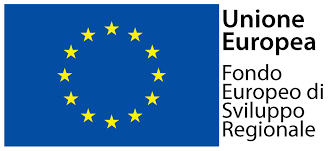 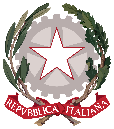 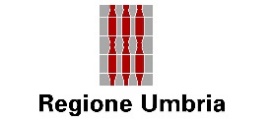 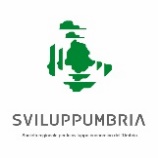 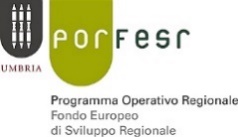 Numero di Matricola della Marca da Bollo di € 16,00Numero di Matricola della Marca da Bollo di € 16,00Il sottoscritto/a, Il sottoscritto/a, Il sottoscritto/a, Il sottoscritto/a, Il sottoscritto/a, Il sottoscritto/a, Il sottoscritto/a, Il sottoscritto/a, Il sottoscritto/a, Il sottoscritto/a, nato/a anato/a anato/a anato/a anato/a anato/a a(Prov.(Prov.)Il Il residente aresidente aresidente aresidente aresidente aresidente aresidente aresidente ain Vian.n.C.F. In qualità:In qualità:In qualità:In qualità:In qualità:In qualità:In qualità:In qualità:In qualità:In qualità:In qualità:In qualità:In qualità:di legale rappresentante della impresadi legale rappresentante della impresadi legale rappresentante della impresadi legale rappresentante della impresadi legale rappresentante della impresadi legale rappresentante della impresadi legale rappresentante della impresadi legale rappresentante della impresadi legale rappresentante della impresadi legale rappresentante della impresasede legale insede legale insede legale insede legale insede legale insede legale insede legale insede legale insede legale in(Prov.(Prov.(Prov.)ViaViaViaC.F.C.F.C.F.P/IVAP/IVAP/IVAPECPECPECEMAILEMAILEMAILEMAILTelefonoTelefonoTelefonoTelefonoTelefonoTelefonoTelefonoMobileMobileMobileè stata costituita in dataè stata costituita in dataè stata costituita in dataè stata costituita in dataè stata costituita in dataè stata costituita in dataè stata costituita in dataè stata costituita in dataè stata costituita in dataè stata costituita in dataè stata costituita in datae iscritta al Registro Imprese della C.C.I.A.A.e iscritta al Registro Imprese della C.C.I.A.A.e iscritta al Registro Imprese della C.C.I.A.A.e iscritta al Registro Imprese della C.C.I.A.A.e iscritta al Registro Imprese della C.C.I.A.A.e iscritta al Registro Imprese della C.C.I.A.A.e iscritta al Registro Imprese della C.C.I.A.A.e iscritta al Registro Imprese della C.C.I.A.A.e iscritta al Registro Imprese della C.C.I.A.A.e iscritta al Registro Imprese della C.C.I.A.A.e iscritta al Registro Imprese della C.C.I.A.A.e iscritta al Registro Imprese della C.C.I.A.A.di di al R.E.A. (Repertorio Economico Amministrativo n.al R.E.A. (Repertorio Economico Amministrativo n.al R.E.A. (Repertorio Economico Amministrativo n.al R.E.A. (Repertorio Economico Amministrativo n.al R.E.A. (Repertorio Economico Amministrativo n.al R.E.A. (Repertorio Economico Amministrativo n.al R.E.A. (Repertorio Economico Amministrativo n.al R.E.A. (Repertorio Economico Amministrativo n.al R.E.A. (Repertorio Economico Amministrativo n.al R.E.A. (Repertorio Economico Amministrativo n.al R.E.A. (Repertorio Economico Amministrativo n.In dataIn dataIn dataIn dataIn data Persona di riferimento:__________________________ Persona di riferimento:__________________________ Persona di riferimento:__________________________ Persona di riferimento:__________________________ Persona di riferimento:__________________________ Persona di riferimento:__________________________ Persona di riferimento:__________________________ Persona di riferimento:__________________________ Persona di riferimento:__________________________ Persona di riferimento:__________________________ Persona di riferimento:__________________________ Persona di riferimento:__________________________ Persona di riferimento:__________________________ Persona di riferimento:__________________________di Euroin letterecod.Denominazione FieraPaesedalal1)2)3)4)5)cod.Denominazione FieraFiera Trad (T) – Digitale (D)(inserire T o D)Contributo, Costo Standard (CS) – % di Contributo(inserire CS o il valore  %)Importo del Contributo (espresso in €)1)2)3)4)5)TOTALE DEL CONTRIBUTO RICHIESTO (in euro)TOTALE DEL CONTRIBUTO RICHIESTO (in euro)TOTALE DEL CONTRIBUTO RICHIESTO (in euro)TOTALE DEL CONTRIBUTO RICHIESTO (in euro)Denominazione o ragione socialeDenominazione o ragione socialeForma giuridica (codifica ISTAT)Forma giuridica (codifica ISTAT)Codice Fiscale dell'impresaCodice Fiscale dell'impresaSede Operativa: Sede Operativa: Indirizzo (Sede operativa, se differente dalla sede legale)Indirizzo (Sede operativa, se differente dalla sede legale)Telefono/Fax(Sede operativa, se differente dalla sede legale)Telefono/Fax(Sede operativa, se differente dalla sede legale)E-mail(Sede operativa, se differente dalla sede legale)E-mail(Sede operativa, se differente dalla sede legale)Attività prevalente (Ateco 2007)Attività prevalente (Ateco 2007)Dimensione dell'impresa (ai sensi del Reg. 651/2014):Dimensione dell'impresa (ai sensi del Reg. 651/2014):Dimensione dell'impresa (ai sensi del Reg. 651/2014):Dimensione dell'impresa (ai sensi del Reg. 651/2014):Micro Piccola Media Nr. Totale dei Dipendenti(alla data di presentazione della domanda)Nr. Totale dei Dipendenti(alla data di presentazione della domanda)Di cui a Tempo indeterminatoDi cui a Tempo indeterminatoTotale dell’Attivo dell’ultimo esercizio (anno2022) in EuroTotale dell’Attivo dell’ultimo esercizio (anno2022) in EuroTotale del fatturato:Totale del fatturato:Totale del fatturato:Totale del fatturato:Totale del fatturato:Totale del fatturato:Totale del fatturato:AnnoTotale volume affari in EuroTotale volume affari in EuroDi cui fatturato export in euroDi cui fatturato export in euroDi cui fatturato export in euroDi cui fatturato export in euro20222021Azienda iscritta nella sezione speciale “Start-up innovativa” del Registro imprese. Ai sensi della Legge 221/2012, ovvero nella sezione “PMI Innovativa” ai sensi della Legge 33/2015 Azienda iscritta nella sezione speciale “Start-up innovativa” del Registro imprese. Ai sensi della Legge 221/2012, ovvero nella sezione “PMI Innovativa” ai sensi della Legge 33/2015 Azienda iscritta nella sezione speciale “Start-up innovativa” del Registro imprese. Ai sensi della Legge 221/2012, ovvero nella sezione “PMI Innovativa” ai sensi della Legge 33/2015 SINOSe “SI” a far data dal:SINODi essere uno spin-off universitario Di essere uno spin-off universitario Di essere uno spin-off universitario SINODi essere compresa nello status di impresa NEO esportatrice (fatturato da export minore o uguale al 10% del fatturato totale) con riferimento all’anno 2022Di essere compresa nello status di impresa NEO esportatrice (fatturato da export minore o uguale al 10% del fatturato totale) con riferimento all’anno 2022Di essere compresa nello status di impresa NEO esportatrice (fatturato da export minore o uguale al 10% del fatturato totale) con riferimento all’anno 2022SINOL’azienda dispone di un sito internet in lingua inglese e/o in altra lingua estera?L’azienda dispone di un sito internet in lingua inglese e/o in altra lingua estera?L’azienda dispone di un sito internet in lingua inglese e/o in altra lingua estera?SINOSe “SI” indicare sito web aziendale:Se “SI” indicare sito web aziendale:L’azienda ha registrato un nuovo proprio marchio commerciale per i mercati esteri?L’azienda ha registrato un nuovo proprio marchio commerciale per i mercati esteri?SiNoSe “Si” indicare i paesi:ProdottoPaese% Export su Tot FatturatoFiera 1. Voce di spesa per la Fiera di:DescrizioneDescrizioneDescrizioneSpesa Richiesta(netto iva)a.Affitto area espositivaa.Affitto area espositivaa.Affitto area espositivab.Quote di iscrizione, quote per servizi assicurativi e altri oneri obbligatori previsti dalla manifestazioneb.Quote di iscrizione, quote per servizi assicurativi e altri oneri obbligatori previsti dalla manifestazioneb.Quote di iscrizione, quote per servizi assicurativi e altri oneri obbligatori previsti dalla manifestazionec.Allestimento standc.Allestimento standc.Allestimento standd.Allacciamenti (energia elettrica, acqua, internet, ecc.) e pulizia standd.Allacciamenti (energia elettrica, acqua, internet, ecc.) e pulizia standd.Allacciamenti (energia elettrica, acqua, internet, ecc.) e pulizia stande.Iscrizione al catalogo della manifestazionee.Iscrizione al catalogo della manifestazionee.Iscrizione al catalogo della manifestazionef.Hostess e interpreti impiegati allo standf.Hostess e interpreti impiegati allo standf.Hostess e interpreti impiegati allo standg.Brochure e materiali promozionali, anche in forma digitale (massimo il 20% della spesa totale ammissibile)g.Brochure e materiali promozionali, anche in forma digitale (massimo il 20% della spesa totale ammissibile)g.Brochure e materiali promozionali, anche in forma digitale (massimo il 20% della spesa totale ammissibile)h.Costi di traporto dei prodotti da esporre in fierah.Costi di traporto dei prodotti da esporre in fierah.Costi di traporto dei prodotti da esporre in fieraTotale spesa (spesa max ammissibile 1)Totale spesa (spesa max ammissibile 1)Totale spesa (spesa max ammissibile 1)Totale contributo in percentuale del %2della spesa DescrizioneDescrizioneDescrizioneSpesa Richiesta(netto iva)a. costi di iscrizione e partecipazione all’evento nonché dei servizi offerti dall’Ente organizzatorea. costi di iscrizione e partecipazione all’evento nonché dei servizi offerti dall’Ente organizzatorea. costi di iscrizione e partecipazione all’evento nonché dei servizi offerti dall’Ente organizzatoreb. costi di ideazione, sviluppo e realizzazione dello stand virtualeb. costi di ideazione, sviluppo e realizzazione dello stand virtualeb. costi di ideazione, sviluppo e realizzazione dello stand virtualec. costi di ideazione, sviluppo e realizzazione di Cataloghi prodotti multilingue multimediale e/o brochure multimedialec. costi di ideazione, sviluppo e realizzazione di Cataloghi prodotti multilingue multimediale e/o brochure multimedialec. costi di ideazione, sviluppo e realizzazione di Cataloghi prodotti multilingue multimediale e/o brochure multimedialed. Spese assicurative e di trasporto di materiale campionario connesso alle iniziative promozionali virtuali ammesse solo per materiale non destinato alla venditad. Spese assicurative e di trasporto di materiale campionario connesso alle iniziative promozionali virtuali ammesse solo per materiale non destinato alla venditad. Spese assicurative e di trasporto di materiale campionario connesso alle iniziative promozionali virtuali ammesse solo per materiale non destinato alla venditae. costi di aggiornamento del sito web aziendale per adattarlo alle esigenze di partecipazione all’evento (max 20% della spesa totale ammissibile)e. costi di aggiornamento del sito web aziendale per adattarlo alle esigenze di partecipazione all’evento (max 20% della spesa totale ammissibile)e. costi di aggiornamento del sito web aziendale per adattarlo alle esigenze di partecipazione all’evento (max 20% della spesa totale ammissibile)f. costi per attrezzatura Hw e Sw e costi di connessione per la partecipazione agli eventi  on-line promossi dall’ente organizzatore (max 20% della spesa totale ammissibile)f. costi per attrezzatura Hw e Sw e costi di connessione per la partecipazione agli eventi  on-line promossi dall’ente organizzatore (max 20% della spesa totale ammissibile)f. costi per attrezzatura Hw e Sw e costi di connessione per la partecipazione agli eventi  on-line promossi dall’ente organizzatore (max 20% della spesa totale ammissibile)Totale spesa (max 10.000 euro) 1Totale spesa (max 10.000 euro) 1Totale spesa (max 10.000 euro) 1Totale contributo in percentuale del %2della spesa Fiera 2. Voce di spesa per la Fiera di:DescrizioneDescrizioneDescrizioneSpesa Richiesta(netto iva)a.Affitto area espositivaa.Affitto area espositivaa.Affitto area espositivab.Quote di iscrizione, quote per servizi assicurativi e altri oneri obbligatori previsti dalla manifestazioneb.Quote di iscrizione, quote per servizi assicurativi e altri oneri obbligatori previsti dalla manifestazioneb.Quote di iscrizione, quote per servizi assicurativi e altri oneri obbligatori previsti dalla manifestazionec.Allestimento standc.Allestimento standc.Allestimento standd.Allacciamenti (energia elettrica, acqua, internet, ecc.) e pulizia standd.Allacciamenti (energia elettrica, acqua, internet, ecc.) e pulizia standd.Allacciamenti (energia elettrica, acqua, internet, ecc.) e pulizia stande.Iscrizione al catalogo della manifestazionee.Iscrizione al catalogo della manifestazionee.Iscrizione al catalogo della manifestazionef.Hostess e interpreti impiegati allo standf.Hostess e interpreti impiegati allo standf.Hostess e interpreti impiegati allo standg.Brochure e materiali promozionali, anche in forma digitale (massimo il 20% della spesa totale ammissibile)g.Brochure e materiali promozionali, anche in forma digitale (massimo il 20% della spesa totale ammissibile)g.Brochure e materiali promozionali, anche in forma digitale (massimo il 20% della spesa totale ammissibile)h.Costi di traporto dei prodotti da esporre in fierah.Costi di traporto dei prodotti da esporre in fierah.Costi di traporto dei prodotti da esporre in fieraTotale spesa (spesa max ammissibile 1)Totale spesa (spesa max ammissibile 1)Totale spesa (spesa max ammissibile 1)Totale contributo in percentuale del %2della spesa DescrizioneDescrizioneDescrizioneSpesa Richiesta(netto iva)a. costi di iscrizione e partecipazione all’evento nonché dei servizi offerti dall’Ente organizzatorea. costi di iscrizione e partecipazione all’evento nonché dei servizi offerti dall’Ente organizzatorea. costi di iscrizione e partecipazione all’evento nonché dei servizi offerti dall’Ente organizzatoreb. costi di ideazione, sviluppo e realizzazione dello stand virtualeb. costi di ideazione, sviluppo e realizzazione dello stand virtualeb. costi di ideazione, sviluppo e realizzazione dello stand virtualec. costi di ideazione, sviluppo e realizzazione di Cataloghi prodotti multilingue multimediale e/o brochure multimedialec. costi di ideazione, sviluppo e realizzazione di Cataloghi prodotti multilingue multimediale e/o brochure multimedialec. costi di ideazione, sviluppo e realizzazione di Cataloghi prodotti multilingue multimediale e/o brochure multimedialed. Spese assicurative e di trasporto di materiale campionario connesso alle iniziative promozionali virtuali ammesse solo per materiale non destinato alla venditad. Spese assicurative e di trasporto di materiale campionario connesso alle iniziative promozionali virtuali ammesse solo per materiale non destinato alla venditad. Spese assicurative e di trasporto di materiale campionario connesso alle iniziative promozionali virtuali ammesse solo per materiale non destinato alla venditae. costi di aggiornamento del sito web aziendale per adattarlo alle esigenze di partecipazione all’evento (max 20% della spesa totale ammissibile)e. costi di aggiornamento del sito web aziendale per adattarlo alle esigenze di partecipazione all’evento (max 20% della spesa totale ammissibile)e. costi di aggiornamento del sito web aziendale per adattarlo alle esigenze di partecipazione all’evento (max 20% della spesa totale ammissibile)f. costi per attrezzatura Hw e Sw e costi di connessione per la partecipazione agli eventi  on-line promossi dall’ente organizzatore (max 20% della spesa totale ammissibile)f. costi per attrezzatura Hw e Sw e costi di connessione per la partecipazione agli eventi  on-line promossi dall’ente organizzatore (max 20% della spesa totale ammissibile)f. costi per attrezzatura Hw e Sw e costi di connessione per la partecipazione agli eventi  on-line promossi dall’ente organizzatore (max 20% della spesa totale ammissibile)Totale spesa (max 10.000 euro) 1Totale spesa (max 10.000 euro) 1Totale spesa (max 10.000 euro) 1Totale contributo in percentuale del %2della spesa Fiera 3. Voce di spesa per la Fiera di:DescrizioneDescrizioneDescrizioneSpesa Richiesta(netto iva)a.Affitto area espositivaa.Affitto area espositivaa.Affitto area espositivab.Quote di iscrizione, quote per servizi assicurativi e altri oneri obbligatori previsti dalla manifestazioneb.Quote di iscrizione, quote per servizi assicurativi e altri oneri obbligatori previsti dalla manifestazioneb.Quote di iscrizione, quote per servizi assicurativi e altri oneri obbligatori previsti dalla manifestazionec.Allestimento standc.Allestimento standc.Allestimento standd.Allacciamenti (energia elettrica, acqua, internet, ecc.) e pulizia standd.Allacciamenti (energia elettrica, acqua, internet, ecc.) e pulizia standd.Allacciamenti (energia elettrica, acqua, internet, ecc.) e pulizia stande.Iscrizione al catalogo della manifestazionee.Iscrizione al catalogo della manifestazionee.Iscrizione al catalogo della manifestazionef.Hostess e interpreti impiegati allo standf.Hostess e interpreti impiegati allo standf.Hostess e interpreti impiegati allo standg.Brochure e materiali promozionali, anche in forma digitale (massimo il 20% della spesa totale ammissibile)g.Brochure e materiali promozionali, anche in forma digitale (massimo il 20% della spesa totale ammissibile)g.Brochure e materiali promozionali, anche in forma digitale (massimo il 20% della spesa totale ammissibile)h. Costi di traporto dei prodotti da esporre in fierah. Costi di traporto dei prodotti da esporre in fierah. Costi di traporto dei prodotti da esporre in fieraTotale spesa (spesa max ammissibile 1)Totale spesa (spesa max ammissibile 1)Totale spesa (spesa max ammissibile 1)Totale contributo in percentuale del %2della spesa DescrizioneDescrizioneDescrizioneSpesa Richiesta(netto iva)a. costi di iscrizione e partecipazione all’evento nonché dei servizi offerti dall’Ente organizzatorea. costi di iscrizione e partecipazione all’evento nonché dei servizi offerti dall’Ente organizzatorea. costi di iscrizione e partecipazione all’evento nonché dei servizi offerti dall’Ente organizzatoreb. costi di ideazione, sviluppo e realizzazione dello stand virtualeb. costi di ideazione, sviluppo e realizzazione dello stand virtualeb. costi di ideazione, sviluppo e realizzazione dello stand virtualec. costi di ideazione, sviluppo e realizzazione di Cataloghi prodotti multilingue multimediale e/o brochure multimedialec. costi di ideazione, sviluppo e realizzazione di Cataloghi prodotti multilingue multimediale e/o brochure multimedialec. costi di ideazione, sviluppo e realizzazione di Cataloghi prodotti multilingue multimediale e/o brochure multimedialed. Spese assicurative e di trasporto di materiale campionario connesso alle iniziative promozionali virtuali ammesse solo per materiale non destinato alla venditad. Spese assicurative e di trasporto di materiale campionario connesso alle iniziative promozionali virtuali ammesse solo per materiale non destinato alla venditad. Spese assicurative e di trasporto di materiale campionario connesso alle iniziative promozionali virtuali ammesse solo per materiale non destinato alla venditae. costi di aggiornamento del sito web aziendale per adattarlo alle esigenze di partecipazione all’evento (max 20% della spesa totale ammissibile)e. costi di aggiornamento del sito web aziendale per adattarlo alle esigenze di partecipazione all’evento (max 20% della spesa totale ammissibile)e. costi di aggiornamento del sito web aziendale per adattarlo alle esigenze di partecipazione all’evento (max 20% della spesa totale ammissibile)f. costi per attrezzatura Hw e Sw e costi di connessione per la partecipazione agli eventi  on-line promossi dall’ente organizzatore (max 20% della spesa totale ammissibile)f. costi per attrezzatura Hw e Sw e costi di connessione per la partecipazione agli eventi  on-line promossi dall’ente organizzatore (max 20% della spesa totale ammissibile)f. costi per attrezzatura Hw e Sw e costi di connessione per la partecipazione agli eventi  on-line promossi dall’ente organizzatore (max 20% della spesa totale ammissibile)Totale spesa (max 10.000 euro) 1Totale spesa (max 10.000 euro) 1Totale spesa (max 10.000 euro) 1Totale contributo in percentuale del %2della spesa Fiera 4. Voce di spesa per la Fiera di:DescrizioneDescrizioneDescrizioneSpesa Richiesta(netto iva)a.Affitto area espositivaa.Affitto area espositivaa.Affitto area espositivab.Quote di iscrizione, quote per servizi assicurativi e altri oneri obbligatori previsti dalla manifestazioneb.Quote di iscrizione, quote per servizi assicurativi e altri oneri obbligatori previsti dalla manifestazioneb.Quote di iscrizione, quote per servizi assicurativi e altri oneri obbligatori previsti dalla manifestazionec.Allestimento standc.Allestimento standc.Allestimento standd.Allacciamenti (energia elettrica, acqua, internet, ecc.) e pulizia standd.Allacciamenti (energia elettrica, acqua, internet, ecc.) e pulizia standd.Allacciamenti (energia elettrica, acqua, internet, ecc.) e pulizia stande.Iscrizione al catalogo della manifestazionee.Iscrizione al catalogo della manifestazionee.Iscrizione al catalogo della manifestazionef.Hostess e interpreti impiegati allo standf.Hostess e interpreti impiegati allo standf.Hostess e interpreti impiegati allo standg.Brochure e materiali promozionali, anche in forma digitale (massimo il 20% della spesa totale ammissibile)g.Brochure e materiali promozionali, anche in forma digitale (massimo il 20% della spesa totale ammissibile)g.Brochure e materiali promozionali, anche in forma digitale (massimo il 20% della spesa totale ammissibile)h. Costi di traporto dei prodotti da esporre in fierah. Costi di traporto dei prodotti da esporre in fierah. Costi di traporto dei prodotti da esporre in fieraTotale spesa (spesa max ammissibile 1)Totale spesa (spesa max ammissibile 1)Totale spesa (spesa max ammissibile 1)Totale contributo in percentuale del %2della spesa DescrizioneDescrizioneDescrizioneSpesa Richiesta(netto iva)a. costi di iscrizione e partecipazione all’evento nonché dei servizi offerti dall’Ente organizzatorea. costi di iscrizione e partecipazione all’evento nonché dei servizi offerti dall’Ente organizzatorea. costi di iscrizione e partecipazione all’evento nonché dei servizi offerti dall’Ente organizzatoreb. costi di ideazione, sviluppo e realizzazione dello stand virtualeb. costi di ideazione, sviluppo e realizzazione dello stand virtualeb. costi di ideazione, sviluppo e realizzazione dello stand virtualec. costi di ideazione, sviluppo e realizzazione di Cataloghi prodotti multilingue multimediale e/o brochure multimedialec. costi di ideazione, sviluppo e realizzazione di Cataloghi prodotti multilingue multimediale e/o brochure multimedialec. costi di ideazione, sviluppo e realizzazione di Cataloghi prodotti multilingue multimediale e/o brochure multimedialed. Spese assicurative e di trasporto di materiale campionario connesso alle iniziative promozionali virtuali ammesse solo per materiale non destinato alla venditad. Spese assicurative e di trasporto di materiale campionario connesso alle iniziative promozionali virtuali ammesse solo per materiale non destinato alla venditad. Spese assicurative e di trasporto di materiale campionario connesso alle iniziative promozionali virtuali ammesse solo per materiale non destinato alla venditae. costi di aggiornamento del sito web aziendale per adattarlo alle esigenze di partecipazione all’evento (max 20% della spesa totale ammissibile)e. costi di aggiornamento del sito web aziendale per adattarlo alle esigenze di partecipazione all’evento (max 20% della spesa totale ammissibile)e. costi di aggiornamento del sito web aziendale per adattarlo alle esigenze di partecipazione all’evento (max 20% della spesa totale ammissibile)f. costi per attrezzatura Hw e Sw e costi di connessione per la partecipazione agli eventi  on-line promossi dall’ente organizzatore (max 20% della spesa totale ammissibile)f. costi per attrezzatura Hw e Sw e costi di connessione per la partecipazione agli eventi  on-line promossi dall’ente organizzatore (max 20% della spesa totale ammissibile)f. costi per attrezzatura Hw e Sw e costi di connessione per la partecipazione agli eventi  on-line promossi dall’ente organizzatore (max 20% della spesa totale ammissibile)Totale spesa (max 10.000 euro) 1Totale spesa (max 10.000 euro) 1Totale spesa (max 10.000 euro) 1Totale contributo in percentuale del %2della spesa Fiera 5. Voce di spesa per la Fiera di:DescrizioneDescrizioneDescrizioneSpesa Richiesta(netto iva)a.Affitto area espositivaa.Affitto area espositivaa.Affitto area espositivab.Quote di iscrizione, quote per servizi assicurativi e altri oneri obbligatori previsti dalla manifestazioneb.Quote di iscrizione, quote per servizi assicurativi e altri oneri obbligatori previsti dalla manifestazioneb.Quote di iscrizione, quote per servizi assicurativi e altri oneri obbligatori previsti dalla manifestazionec.Allestimento standc.Allestimento standc.Allestimento standd.Allacciamenti (energia elettrica, acqua, internet, ecc.) e pulizia standd.Allacciamenti (energia elettrica, acqua, internet, ecc.) e pulizia standd.Allacciamenti (energia elettrica, acqua, internet, ecc.) e pulizia stande.Iscrizione al catalogo della manifestazionee.Iscrizione al catalogo della manifestazionee.Iscrizione al catalogo della manifestazionef.Hostess e interpreti impiegati allo standf.Hostess e interpreti impiegati allo standf.Hostess e interpreti impiegati allo standg.Brochure e materiali promozionali, anche in forma digitale (massimo il 20% della spesa totale ammissibile)g.Brochure e materiali promozionali, anche in forma digitale (massimo il 20% della spesa totale ammissibile)g.Brochure e materiali promozionali, anche in forma digitale (massimo il 20% della spesa totale ammissibile)h. Costi di traporto dei prodotti da esporre in fierah. Costi di traporto dei prodotti da esporre in fierah. Costi di traporto dei prodotti da esporre in fieraTotale spesa (spesa max ammissibile 1)Totale spesa (spesa max ammissibile 1)Totale spesa (spesa max ammissibile 1)Totale contributo in percentuale del %2della spesa DescrizioneDescrizioneDescrizioneSpesa Richiesta(netto iva)a. costi di iscrizione e partecipazione all’evento nonché dei servizi offerti dall’Ente organizzatorea. costi di iscrizione e partecipazione all’evento nonché dei servizi offerti dall’Ente organizzatorea. costi di iscrizione e partecipazione all’evento nonché dei servizi offerti dall’Ente organizzatoreb. costi di ideazione, sviluppo e realizzazione dello stand virtualeb. costi di ideazione, sviluppo e realizzazione dello stand virtualeb. costi di ideazione, sviluppo e realizzazione dello stand virtualec. costi di ideazione, sviluppo e realizzazione di Cataloghi prodotti multilingue multimediale e/o brochure multimedialec. costi di ideazione, sviluppo e realizzazione di Cataloghi prodotti multilingue multimediale e/o brochure multimedialec. costi di ideazione, sviluppo e realizzazione di Cataloghi prodotti multilingue multimediale e/o brochure multimedialed. Spese assicurative e di trasporto di materiale campionario connesso alle iniziative promozionali virtuali ammesse solo per materiale non destinato alla venditad. Spese assicurative e di trasporto di materiale campionario connesso alle iniziative promozionali virtuali ammesse solo per materiale non destinato alla venditad. Spese assicurative e di trasporto di materiale campionario connesso alle iniziative promozionali virtuali ammesse solo per materiale non destinato alla venditae. costi di aggiornamento del sito web aziendale per adattarlo alle esigenze di partecipazione all’evento (max 20% della spesa totale ammissibile)e. costi di aggiornamento del sito web aziendale per adattarlo alle esigenze di partecipazione all’evento (max 20% della spesa totale ammissibile)e. costi di aggiornamento del sito web aziendale per adattarlo alle esigenze di partecipazione all’evento (max 20% della spesa totale ammissibile)f. costi per attrezzatura Hw e Sw e costi di connessione per la partecipazione agli eventi  on-line promossi dall’ente organizzatore (max 20% della spesa totale ammissibile)f. costi per attrezzatura Hw e Sw e costi di connessione per la partecipazione agli eventi  on-line promossi dall’ente organizzatore (max 20% della spesa totale ammissibile)f. costi per attrezzatura Hw e Sw e costi di connessione per la partecipazione agli eventi  on-line promossi dall’ente organizzatore (max 20% della spesa totale ammissibile)Totale spesa (max 10.000 euro) 1Totale spesa (max 10.000 euro) 1Totale spesa (max 10.000 euro) 1Totale contributo in percentuale del %2della spesa DATA INIZIO PROGETTO (coincidente con il primo giorno della 1° fiera)DATA FINE PROGETTO (PREVISTA) (coincidente con l’ultimo giorno dell’ultima fiera richiesta)a. che l’azienda ha dipendenti:Si□ non ha dipendenti: □a1. Nominativo socio/i:Codice Fiscale: